PlochaPředmětem plnění je sběr terénních (biologických) dat pomocí technologie Field-Map (FM). Součástí zakázky je vytvoření projektu ve FM pro sběr dat, projekt bude vytvořen ve spolupráci se zadavatelem. Je požadováno zaznamenání přesné pozice veškerých jedinců dřevin rostoucí na ploše o velikosti 20 ha (zaznamenávají se všichni jedinci vyšší 0,5m  - živí i mrtví) a jejich označení štítkem s nezaměnitelným ID. U každého jedince je požadováno zaznamenání vybraných charakteristik. Podrobná metodika viz. PR2_Podrobná specifikace díla. Plocha se nachází na hranici NP Šumava a NP Bavorský les v oblasti pod Hraniční Horou (viz. obr. 1 a 2; souřadnice hraničních bodů plochy tab.1)Tab.1: Souřadnice hraničních bodů plochyCca 70% se nachází na Německé straně hranice 30% na české. Terénní měření bude probíhat od 1. 5. 2018 nejdéle do 15. 11. 2018. Vjezd a přístup k ploše bude možný z české strany dle podmínek povolení, které vydá Správa NP Šumava na žádost zhotovitele.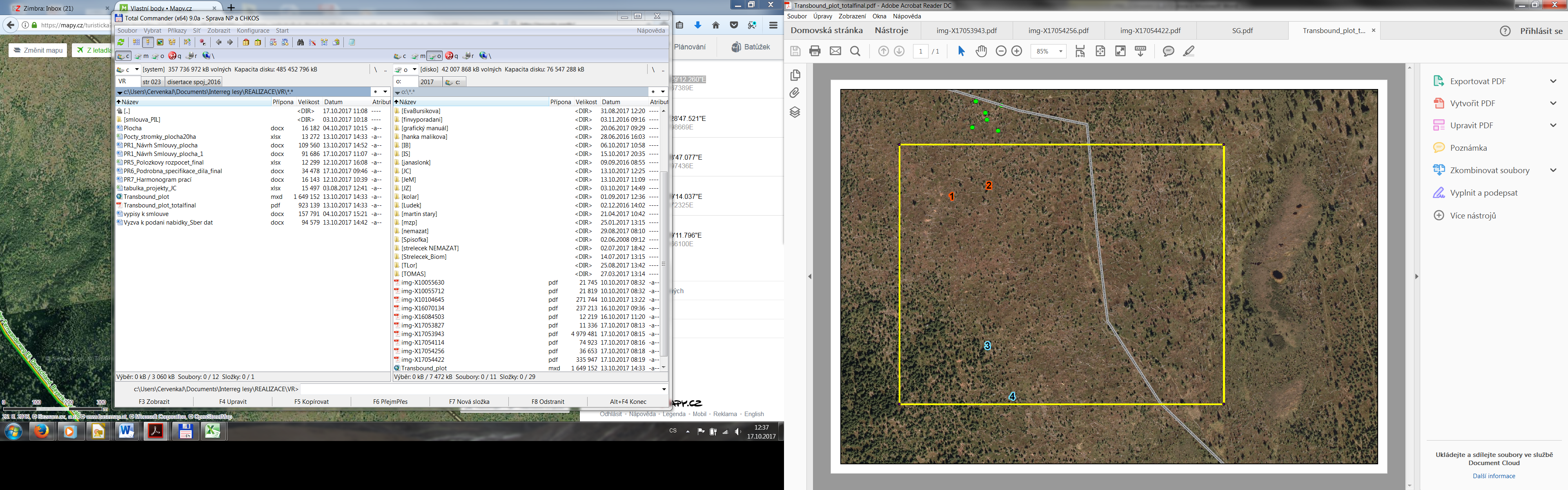 Obr. 1: Letecký snímek přeshraniční plochy. 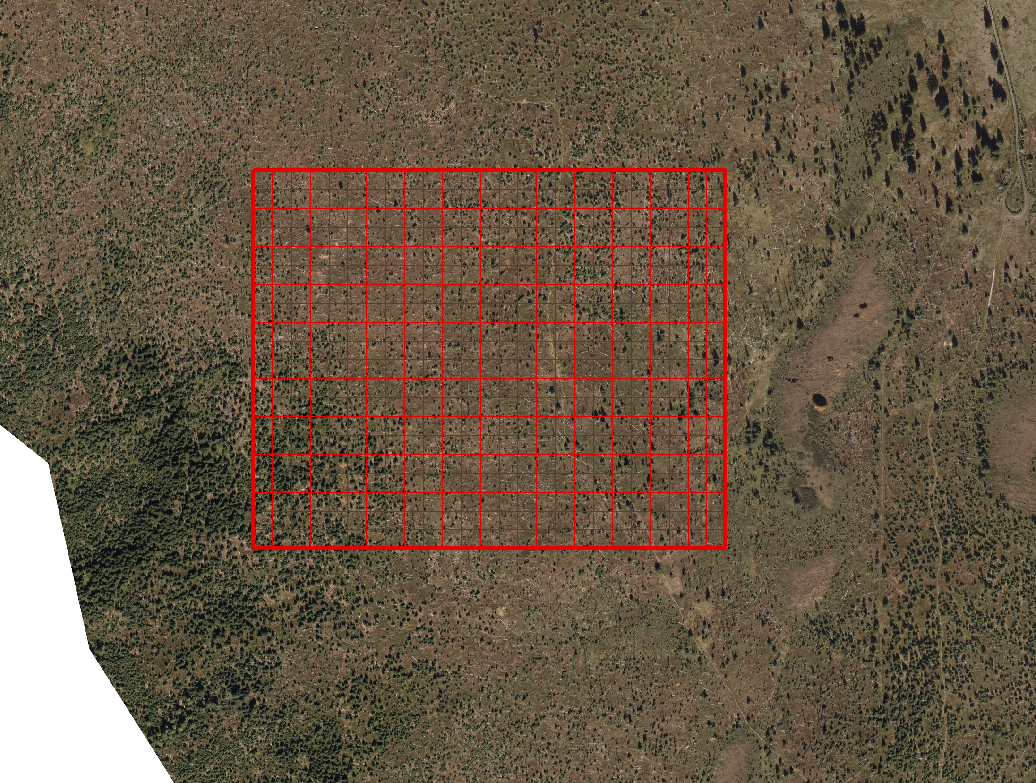 Obr.2: Letecký snímek přeshraniční plochy proložený geodeticky zaměřenou sítí.RohlatlongJV48.94711913.486824JZ48.9470313.479998SZ48.95062713.479889SV48.95071613.486715